В муниципальном образовании «Карсунский район»» стартовала вторая неделя региональной акции «Развитие финансовой грамотности и налоговой культуры в Ульяновской области».             Третий день 22.02.2023 года региональной акции посвящена представителям предпринимательского сообщества. Специалисты администрации МО «Карсунский район» Ульяновской области провели комиссию по повышению уровня заработной платы и укреплению дисциплины оплаты труда.Специалисты администрации МО Большепоселковское сельское поселение Карсунского района Ульяновской области провели беседу с предпринимателями на тему: «На что необходимо обратить внимание при выборе кредитной организации».Специалисты администрации МО Сосновское сельское поселение Карсунского района Ульяновской области провели беседу с предпринимателями на тему: «Оформление трудовых договоров».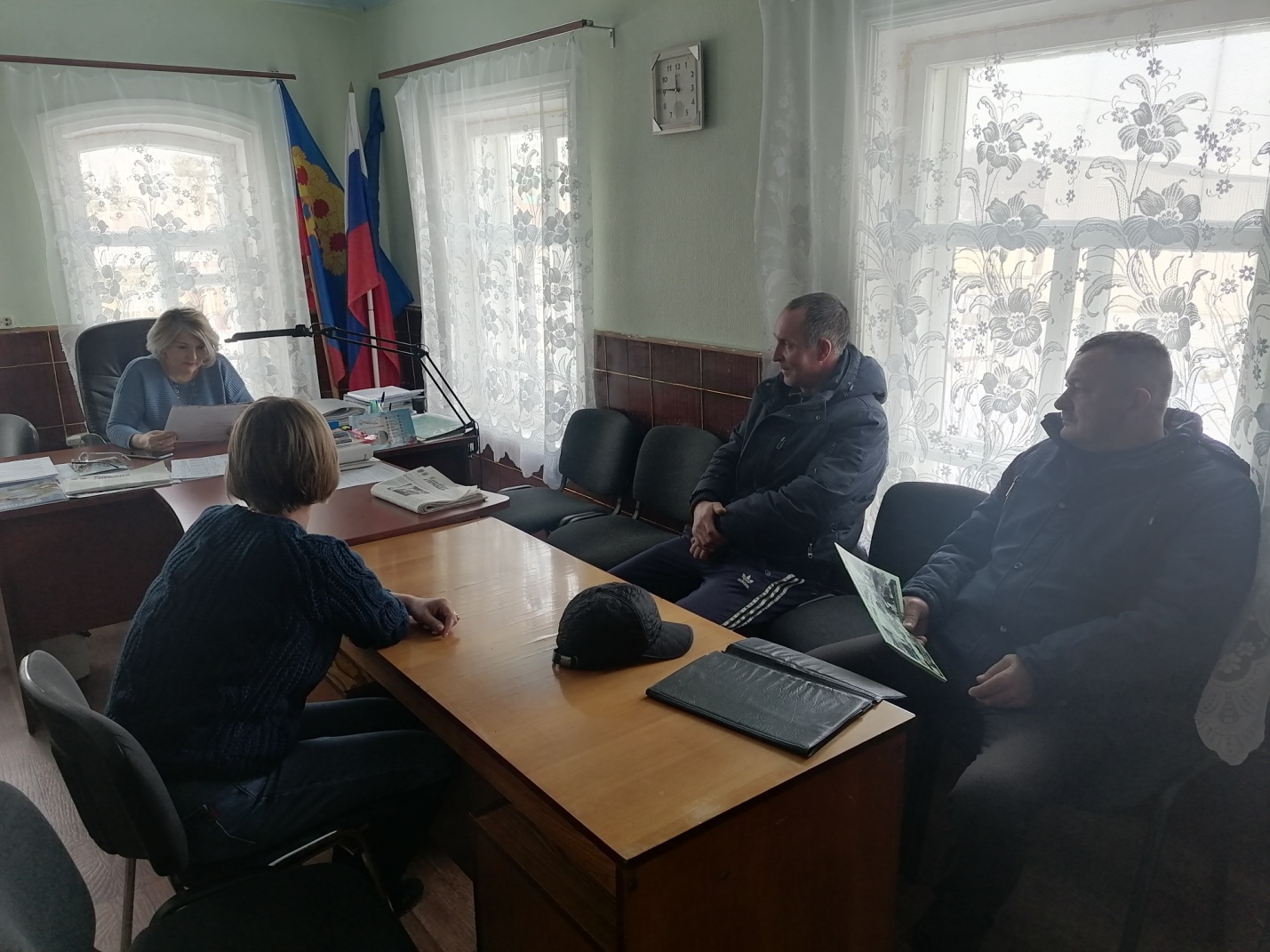 